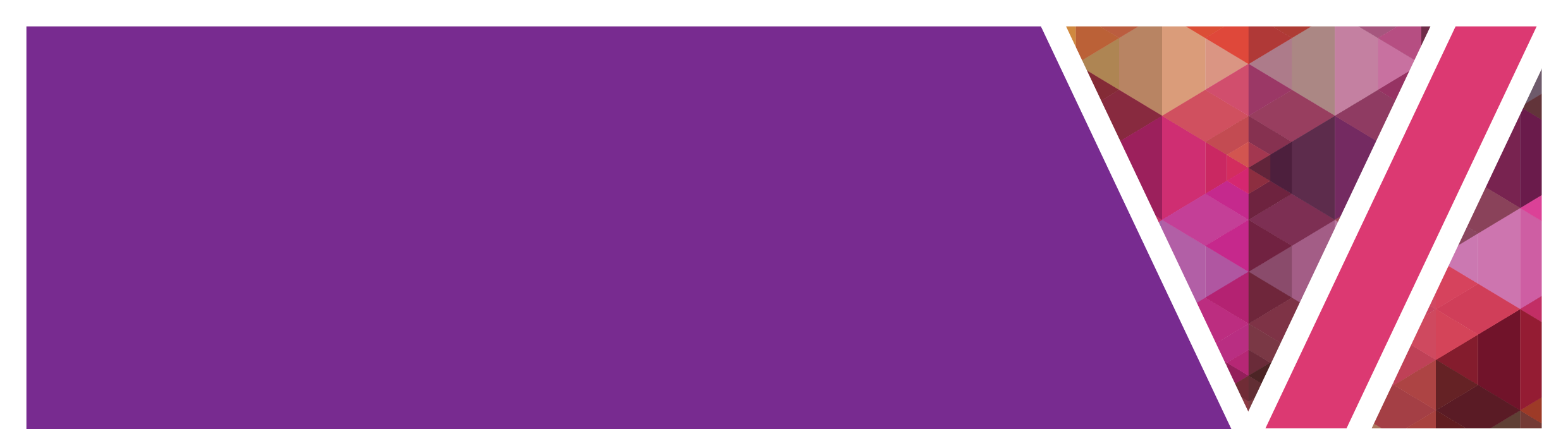 Please read this before completing the Application for Specialist Disability Accommodation form About this application form This form is to be used by National Disability Insurance Scheme (NDIS) participants wishing to apply for a vacancy in Specialist Disability Accommodation (SDA).  Who can apply for SDA vacancy? A person who is a NDIS participant and has eligibility for SDA confirmed in their approved NDIS plan.Important information for applicants / support network / support coordinators It is the responsibility of the applicant to have their eligibility for SDA confirmed. The application should be accompanied by documentation that confirms SDA eligibility and additional supporting documents, e.g. Occupational Therapy assessments and reports, communication assessment reports, adaptive behaviour assessment or behaviour support plan. Completed applications, including SDA application form, signed consent page and any supporting documentation, are to be submitted to the local vacancy coordination team by the nominated application closure date. Applications should be submitted electronically (via one of the email addresses listed below) wherever possible. If this is not possible, please contact your local divisional vacancy coordination team to discuss.A member of the vacancy coordination team may contact the person nominated on the form (Section 4) if further information is required to support the application.  Insufficient or inaccurate information may impact on the offer of residency, including withdrawal of offers made on the basis of inaccurate information provided in the application form. Applicants will be advised if they are the preferred applicant for the vacancy.Contact your local divisional vacancy coordination team if you have any questions regarding this form. For further information or assistance East division vacancy coordination team: eastvct@dhhs.vic.gov.auNorth division vacancy coordination team: northvct@dhhs.vic.gov.auSouth division vacancy coordination team: southvct@dhhs.vic.gov.auWest division vacancy coordination team: westvct@dhhs.vic.gov.auSpecialist Disability Accommodation Application FormSection 1: Applicant information Date of application:______________________  Property ID (Property ID is available from the flyer or Housing Hub):________________________Section 2: Primary contact person (if other than the applicant)  
Section 3: Person completing this form (if other than the applicant) 
Section 4: Nominated person for further clarification/information (note: member of the vacancy coordination team may contact the person below if further information is required)  Section 8 Consent and Declaration  Application for Specialist Disability Accommodation First nameSurnameSurnameGender Male	 Female  Other Male	 Female  OtherDate of birthDate of birthAddress/Suburb/ PostcodeDaytime phoneMobile phoneMobile phoneEmailPrimary disabilityOther disabilityOther disabilityPreferred languageInterpreter requiredInterpreter required Yes	             NoIndigenous Status  Aboriginal & Torres Strait Islander                                                                          Not Aboriginal and Torres Strait Islander                                                                Aboriginal and not Torres Strait Islander                                                                                   Not applicable                                                                                                          Aboriginal & Torres Strait Islander                                                                          Not Aboriginal and Torres Strait Islander                                                                Aboriginal and not Torres Strait Islander                                                                                   Not applicable                                                                                                          Aboriginal & Torres Strait Islander                                                                          Not Aboriginal and Torres Strait Islander                                                                Aboriginal and not Torres Strait Islander                                                                                   Not applicable                                                                                                          Aboriginal & Torres Strait Islander                                                                          Not Aboriginal and Torres Strait Islander                                                                Aboriginal and not Torres Strait Islander                                                                                   Not applicable                                                                                                          Aboriginal & Torres Strait Islander                                                                          Not Aboriginal and Torres Strait Islander                                                                Aboriginal and not Torres Strait Islander                                                                                   Not applicable                                                                                                          National Disability Insurance Scheme (NDIS) Plan status NDIS Participant number: NDIS Participant number: NDIS Participant number: NDIS Participant number: NDIS Participant number: National Disability Insurance Scheme (NDIS) Plan status Do you have a NDIS Plan?  Yes (plan approval date:              )Do you have a NDIS Plan?  Yes (plan approval date:              )Do you have a NDIS Plan?  Yes (plan approval date:              )Is Specialist Disability Accommodation (SDA) eligibility confirmed in your approved NDIS plan?   Yes NB: Please attach evidence of NDIA SDA eligibility approvalPlease specify NDIA approved SDA Design Category:    Basic Improved Liveability Fully accessible Robust       High Physical Support              Is Specialist Disability Accommodation (SDA) eligibility confirmed in your approved NDIS plan?   Yes NB: Please attach evidence of NDIA SDA eligibility approvalPlease specify NDIA approved SDA Design Category:    Basic Improved Liveability Fully accessible Robust       High Physical Support              Support Co-ordinator’s details if applicableName Support Co-ordinator’s details if applicableOrganisation name Support Co-ordinator’s details if applicablePhone numberSupport Co-ordinator’s details if applicableEmail address First nameSurnameRelationship to person requiring support/OrganisationRelationship to person requiring support/OrganisationAddress/Suburb/ PostcodeDaytime phoneMobile phoneEmail First name SurnameSurnameSurnameSurnameRelationship to person requiring supportRelationship to person requiring supportRelationship to person requiring supportRelationship to person requiring supportOrganisationOrganisationOrganisationOrganisationDaytime Phone                                                                    Mobile phone          Daytime Phone                                                                    Mobile phone          Daytime Phone                                                                    Mobile phone          Daytime Phone                                                                    Mobile phone          Daytime Phone                                                                    Mobile phone          EmailFirst name SurnameSurnameSurnameSurnameRelationship to person requiring supportRelationship to person requiring supportRelationship to person requiring supportRelationship to person requiring supportOrganisationOrganisationOrganisationOrganisationDaytime Phone                                                                    Mobile phone          Daytime Phone                                                                    Mobile phone          Daytime Phone                                                                    Mobile phone          Daytime Phone                                                                    Mobile phone          Daytime Phone                                                                    Mobile phone          EmailSection 5: Understanding about you  Section 5: Understanding about you  Section 5: Understanding about you  Section 5: Understanding about you  Section 5: Understanding about you  5.1 Tell us about yourself – (i.e what are your likes and dislikes, anything important that SDA and Independent Living Skill providers should know about you)    5.1 Tell us about yourself – (i.e what are your likes and dislikes, anything important that SDA and Independent Living Skill providers should know about you)    5.1 Tell us about yourself – (i.e what are your likes and dislikes, anything important that SDA and Independent Living Skill providers should know about you)    5.1 Tell us about yourself – (i.e what are your likes and dislikes, anything important that SDA and Independent Living Skill providers should know about you)    5.1 Tell us about yourself – (i.e what are your likes and dislikes, anything important that SDA and Independent Living Skill providers should know about you)    5.2 How would someone you know describe your personality? 5.2 How would someone you know describe your personality? 5.2 How would someone you know describe your personality? 5.2 How would someone you know describe your personality? 5.2 How would someone you know describe your personality? 5.3 Do you have any particular interests or hobbies?5.3 Do you have any particular interests or hobbies?5.3 Do you have any particular interests or hobbies?5.3 Do you have any particular interests or hobbies?5.3 Do you have any particular interests or hobbies?5.4 Do you have any preferences about who you would like to live with (i.e gender, age, interests, or cultural background) 5.4 Do you have any preferences about who you would like to live with (i.e gender, age, interests, or cultural background) 5.4 Do you have any preferences about who you would like to live with (i.e gender, age, interests, or cultural background) 5.4 Do you have any preferences about who you would like to live with (i.e gender, age, interests, or cultural background) 5.4 Do you have any preferences about who you would like to live with (i.e gender, age, interests, or cultural background) 5.5 Do you have a legal guardian or financial administrator?5.5 Do you have a legal guardian or financial administrator?5.5 Do you have a legal guardian or financial administrator?5.5 Do you have a legal guardian or financial administrator?5.5 Do you have a legal guardian or financial administrator?  Yes	         NoIf no, please proceed to next question boxIf yes, what type of decisions are they able to make?  Accommodation  	     Health      	    All lifestyle decisions           Financial Administrator Please provide your legal guardian or Financial Administrator’s name, phone number and organisation (if relevant):  Yes	         NoIf no, please proceed to next question boxIf yes, what type of decisions are they able to make?  Accommodation  	     Health      	    All lifestyle decisions           Financial Administrator Please provide your legal guardian or Financial Administrator’s name, phone number and organisation (if relevant):  Yes	         NoIf no, please proceed to next question boxIf yes, what type of decisions are they able to make?  Accommodation  	     Health      	    All lifestyle decisions           Financial Administrator Please provide your legal guardian or Financial Administrator’s name, phone number and organisation (if relevant):  Yes	         NoIf no, please proceed to next question boxIf yes, what type of decisions are they able to make?  Accommodation  	     Health      	    All lifestyle decisions           Financial Administrator Please provide your legal guardian or Financial Administrator’s name, phone number and organisation (if relevant):  Yes	         NoIf no, please proceed to next question boxIf yes, what type of decisions are they able to make?  Accommodation  	     Health      	    All lifestyle decisions           Financial Administrator Please provide your legal guardian or Financial Administrator’s name, phone number and organisation (if relevant):Section 6: Understanding your housing and living situation Section 6: Understanding your housing and living situation Section 6: Understanding your housing and living situation Section 6: Understanding your housing and living situation Section 6: Understanding your housing and living situation Section 6: Understanding your housing and living situation Section 6: Understanding your housing and living situation Section 6: Understanding your housing and living situation Section 6: Understanding your housing and living situation Section 6: Understanding your housing and living situation Section 6: Understanding your housing and living situation Section 6: Understanding your housing and living situation Section 6: Understanding your housing and living situation 6.1 Do any of the following circumstances apply to your current situation?6.1 Do any of the following circumstances apply to your current situation?6.1 Do any of the following circumstances apply to your current situation?6.1 Do any of the following circumstances apply to your current situation?6.1 Do any of the following circumstances apply to your current situation?6.1 Do any of the following circumstances apply to your current situation?6.1 Do any of the following circumstances apply to your current situation?6.1 Do any of the following circumstances apply to your current situation?6.1 Do any of the following circumstances apply to your current situation?6.1 Do any of the following circumstances apply to your current situation?6.1 Do any of the following circumstances apply to your current situation?6.1 Do any of the following circumstances apply to your current situation?6.1 Do any of the following circumstances apply to your current situation? Currently homeless or living in temporary or interim accommodation. There are significant risk factors for either the applicant or their family/carer (For example: Acts of harm or violent acts resulting in injury). The applicant’s family/carer is ageing or has significant health concerns and is no longer able to offer the level of support required.  Currently homeless or living in temporary or interim accommodation. There are significant risk factors for either the applicant or their family/carer (For example: Acts of harm or violent acts resulting in injury). The applicant’s family/carer is ageing or has significant health concerns and is no longer able to offer the level of support required.  Currently homeless or living in temporary or interim accommodation. There are significant risk factors for either the applicant or their family/carer (For example: Acts of harm or violent acts resulting in injury). The applicant’s family/carer is ageing or has significant health concerns and is no longer able to offer the level of support required.  Currently homeless or living in temporary or interim accommodation. There are significant risk factors for either the applicant or their family/carer (For example: Acts of harm or violent acts resulting in injury). The applicant’s family/carer is ageing or has significant health concerns and is no longer able to offer the level of support required.  Currently homeless or living in temporary or interim accommodation. There are significant risk factors for either the applicant or their family/carer (For example: Acts of harm or violent acts resulting in injury). The applicant’s family/carer is ageing or has significant health concerns and is no longer able to offer the level of support required.  Currently homeless or living in temporary or interim accommodation. There are significant risk factors for either the applicant or their family/carer (For example: Acts of harm or violent acts resulting in injury). The applicant’s family/carer is ageing or has significant health concerns and is no longer able to offer the level of support required.  Currently homeless or living in temporary or interim accommodation. There are significant risk factors for either the applicant or their family/carer (For example: Acts of harm or violent acts resulting in injury). The applicant’s family/carer is ageing or has significant health concerns and is no longer able to offer the level of support required.  Currently homeless or living in temporary or interim accommodation. There are significant risk factors for either the applicant or their family/carer (For example: Acts of harm or violent acts resulting in injury). The applicant’s family/carer is ageing or has significant health concerns and is no longer able to offer the level of support required.  Currently homeless or living in temporary or interim accommodation. There are significant risk factors for either the applicant or their family/carer (For example: Acts of harm or violent acts resulting in injury). The applicant’s family/carer is ageing or has significant health concerns and is no longer able to offer the level of support required.  Currently homeless or living in temporary or interim accommodation. There are significant risk factors for either the applicant or their family/carer (For example: Acts of harm or violent acts resulting in injury). The applicant’s family/carer is ageing or has significant health concerns and is no longer able to offer the level of support required.  Currently homeless or living in temporary or interim accommodation. There are significant risk factors for either the applicant or their family/carer (For example: Acts of harm or violent acts resulting in injury). The applicant’s family/carer is ageing or has significant health concerns and is no longer able to offer the level of support required.  Currently homeless or living in temporary or interim accommodation. There are significant risk factors for either the applicant or their family/carer (For example: Acts of harm or violent acts resulting in injury). The applicant’s family/carer is ageing or has significant health concerns and is no longer able to offer the level of support required.  Currently homeless or living in temporary or interim accommodation. There are significant risk factors for either the applicant or their family/carer (For example: Acts of harm or violent acts resulting in injury). The applicant’s family/carer is ageing or has significant health concerns and is no longer able to offer the level of support required. 6.2 Please describe your current living arrangement (i.e: With family, living independently, Specialist Disability Accommodation (SDA), Supported Residential Services (SRS), Nursing Home, rehabilitation or hospital setting, other)6.2 Please describe your current living arrangement (i.e: With family, living independently, Specialist Disability Accommodation (SDA), Supported Residential Services (SRS), Nursing Home, rehabilitation or hospital setting, other)6.2 Please describe your current living arrangement (i.e: With family, living independently, Specialist Disability Accommodation (SDA), Supported Residential Services (SRS), Nursing Home, rehabilitation or hospital setting, other)6.2 Please describe your current living arrangement (i.e: With family, living independently, Specialist Disability Accommodation (SDA), Supported Residential Services (SRS), Nursing Home, rehabilitation or hospital setting, other)6.2 Please describe your current living arrangement (i.e: With family, living independently, Specialist Disability Accommodation (SDA), Supported Residential Services (SRS), Nursing Home, rehabilitation or hospital setting, other)6.2 Please describe your current living arrangement (i.e: With family, living independently, Specialist Disability Accommodation (SDA), Supported Residential Services (SRS), Nursing Home, rehabilitation or hospital setting, other)6.2 Please describe your current living arrangement (i.e: With family, living independently, Specialist Disability Accommodation (SDA), Supported Residential Services (SRS), Nursing Home, rehabilitation or hospital setting, other)6.2 Please describe your current living arrangement (i.e: With family, living independently, Specialist Disability Accommodation (SDA), Supported Residential Services (SRS), Nursing Home, rehabilitation or hospital setting, other)6.2 Please describe your current living arrangement (i.e: With family, living independently, Specialist Disability Accommodation (SDA), Supported Residential Services (SRS), Nursing Home, rehabilitation or hospital setting, other)6.2 Please describe your current living arrangement (i.e: With family, living independently, Specialist Disability Accommodation (SDA), Supported Residential Services (SRS), Nursing Home, rehabilitation or hospital setting, other)6.2 Please describe your current living arrangement (i.e: With family, living independently, Specialist Disability Accommodation (SDA), Supported Residential Services (SRS), Nursing Home, rehabilitation or hospital setting, other)6.2 Please describe your current living arrangement (i.e: With family, living independently, Specialist Disability Accommodation (SDA), Supported Residential Services (SRS), Nursing Home, rehabilitation or hospital setting, other)6.2 Please describe your current living arrangement (i.e: With family, living independently, Specialist Disability Accommodation (SDA), Supported Residential Services (SRS), Nursing Home, rehabilitation or hospital setting, other)6.3 Please describe your previous living arrangement(s) over the last five years if your living arrangement changed from above6.3 Please describe your previous living arrangement(s) over the last five years if your living arrangement changed from above6.3 Please describe your previous living arrangement(s) over the last five years if your living arrangement changed from above6.3 Please describe your previous living arrangement(s) over the last five years if your living arrangement changed from above6.3 Please describe your previous living arrangement(s) over the last five years if your living arrangement changed from above6.3 Please describe your previous living arrangement(s) over the last five years if your living arrangement changed from above6.3 Please describe your previous living arrangement(s) over the last five years if your living arrangement changed from above6.3 Please describe your previous living arrangement(s) over the last five years if your living arrangement changed from above6.3 Please describe your previous living arrangement(s) over the last five years if your living arrangement changed from above6.3 Please describe your previous living arrangement(s) over the last five years if your living arrangement changed from above6.3 Please describe your previous living arrangement(s) over the last five years if your living arrangement changed from above6.3 Please describe your previous living arrangement(s) over the last five years if your living arrangement changed from above6.3 Please describe your previous living arrangement(s) over the last five years if your living arrangement changed from above6.4 How are other people currently assisting with your support needs? Do you receive any formal support from service provider/s or informal support from your family and friends? 6.4 How are other people currently assisting with your support needs? Do you receive any formal support from service provider/s or informal support from your family and friends? 6.4 How are other people currently assisting with your support needs? Do you receive any formal support from service provider/s or informal support from your family and friends? 6.4 How are other people currently assisting with your support needs? Do you receive any formal support from service provider/s or informal support from your family and friends? 6.4 How are other people currently assisting with your support needs? Do you receive any formal support from service provider/s or informal support from your family and friends? 6.4 How are other people currently assisting with your support needs? Do you receive any formal support from service provider/s or informal support from your family and friends? 6.4 How are other people currently assisting with your support needs? Do you receive any formal support from service provider/s or informal support from your family and friends? 6.4 How are other people currently assisting with your support needs? Do you receive any formal support from service provider/s or informal support from your family and friends? 6.4 How are other people currently assisting with your support needs? Do you receive any formal support from service provider/s or informal support from your family and friends? 6.4 How are other people currently assisting with your support needs? Do you receive any formal support from service provider/s or informal support from your family and friends? 6.4 How are other people currently assisting with your support needs? Do you receive any formal support from service provider/s or informal support from your family and friends? 6.4 How are other people currently assisting with your support needs? Do you receive any formal support from service provider/s or informal support from your family and friends? 6.4 How are other people currently assisting with your support needs? Do you receive any formal support from service provider/s or informal support from your family and friends? Relationship of person or agency nameRelationship of person or agency nameRelationship of person or agency nameRelationship of person or agency nameProvide a detailed description of what people do to support Provide a detailed description of what people do to support Provide a detailed description of what people do to support Provide a detailed description of what people do to support Provide a detailed description of what people do to support Provide a detailed description of what people do to support Provide a detailed description of what people do to support Provide a detailed description of what people do to support Provide a detailed description of what people do to support i.e Parents i.e Parents i.e Parents i.e Parents Physical assistance, prompting or supervision Physical assistance, prompting or supervision Physical assistance, prompting or supervision Physical assistance, prompting or supervision Physical assistance, prompting or supervision Physical assistance, prompting or supervision Physical assistance, prompting or supervision Physical assistance, prompting or supervision Physical assistance, prompting or supervision 
Section 7: Understanding your support needs
Section 7: Understanding your support needs
Section 7: Understanding your support needs
Section 7: Understanding your support needs
Section 7: Understanding your support needs
Section 7: Understanding your support needs
Section 7: Understanding your support needs
Section 7: Understanding your support needs
Section 7: Understanding your support needs
Section 7: Understanding your support needs
Section 7: Understanding your support needs
Section 7: Understanding your support needs
Section 7: Understanding your support needs7.1 Communication7.1 Communication7.1 Communication7.1 Communication7.1 Communication7.1 Communication7.1 Communication7.1 Communication7.1 Communication7.1 Communication7.1 Communication7.1 Communication7.1 CommunicationHow do you prefer to communicate Verbally        Auslan        Makaton          Combination of Auslan/Makaton Non-verbal/vocalize           Point/gesture    IPad            PECS   Other communication methods :How do you prefer to communicate Verbally        Auslan        Makaton          Combination of Auslan/Makaton Non-verbal/vocalize           Point/gesture    IPad            PECS   Other communication methods :How do you prefer to communicate Verbally        Auslan        Makaton          Combination of Auslan/Makaton Non-verbal/vocalize           Point/gesture    IPad            PECS   Other communication methods :How do you prefer to communicate Verbally        Auslan        Makaton          Combination of Auslan/Makaton Non-verbal/vocalize           Point/gesture    IPad            PECS   Other communication methods :How do you prefer to communicate Verbally        Auslan        Makaton          Combination of Auslan/Makaton Non-verbal/vocalize           Point/gesture    IPad            PECS   Other communication methods :How do you prefer to communicate Verbally        Auslan        Makaton          Combination of Auslan/Makaton Non-verbal/vocalize           Point/gesture    IPad            PECS   Other communication methods :How do you prefer to communicate Verbally        Auslan        Makaton          Combination of Auslan/Makaton Non-verbal/vocalize           Point/gesture    IPad            PECS   Other communication methods :How do you prefer to communicate Verbally        Auslan        Makaton          Combination of Auslan/Makaton Non-verbal/vocalize           Point/gesture    IPad            PECS   Other communication methods :How do you prefer to communicate Verbally        Auslan        Makaton          Combination of Auslan/Makaton Non-verbal/vocalize           Point/gesture    IPad            PECS   Other communication methods :How do you prefer to communicate Verbally        Auslan        Makaton          Combination of Auslan/Makaton Non-verbal/vocalize           Point/gesture    IPad            PECS   Other communication methods :How do you prefer to communicate Verbally        Auslan        Makaton          Combination of Auslan/Makaton Non-verbal/vocalize           Point/gesture    IPad            PECS   Other communication methods :How do you prefer to communicate Verbally        Auslan        Makaton          Combination of Auslan/Makaton Non-verbal/vocalize           Point/gesture    IPad            PECS   Other communication methods :How do you prefer to communicate Verbally        Auslan        Makaton          Combination of Auslan/Makaton Non-verbal/vocalize           Point/gesture    IPad            PECS   Other communication methods :How do you express your feelings and understand others?How do you express your feelings and understand others?How do you express your feelings and understand others?How do you express your feelings and understand others?How do you express your feelings and understand others?How do you express your feelings and understand others?How do you express your feelings and understand others?How do you express your feelings and understand others?How do you express your feelings and understand others?How do you express your feelings and understand others?How do you express your feelings and understand others?How do you express your feelings and understand others?How do you express your feelings and understand others?If you are non-verbal, how do you make your needs known? If you are non-verbal, how do you make your needs known? If you are non-verbal, how do you make your needs known? If you are non-verbal, how do you make your needs known? If you are non-verbal, how do you make your needs known? If you are non-verbal, how do you make your needs known? If you are non-verbal, how do you make your needs known? If you are non-verbal, how do you make your needs known? If you are non-verbal, how do you make your needs known? If you are non-verbal, how do you make your needs known? If you are non-verbal, how do you make your needs known? If you are non-verbal, how do you make your needs known? If you are non-verbal, how do you make your needs known?  Have you had a communication assessment?      Yes     No     If yes, please attachIf yes : Who completed the assessment :                                              Date :  Have you had a communication assessment?      Yes     No     If yes, please attachIf yes : Who completed the assessment :                                              Date :  Have you had a communication assessment?      Yes     No     If yes, please attachIf yes : Who completed the assessment :                                              Date :  Have you had a communication assessment?      Yes     No     If yes, please attachIf yes : Who completed the assessment :                                              Date :  Have you had a communication assessment?      Yes     No     If yes, please attachIf yes : Who completed the assessment :                                              Date :  Have you had a communication assessment?      Yes     No     If yes, please attachIf yes : Who completed the assessment :                                              Date :  Have you had a communication assessment?      Yes     No     If yes, please attachIf yes : Who completed the assessment :                                              Date :  Have you had a communication assessment?      Yes     No     If yes, please attachIf yes : Who completed the assessment :                                              Date :  Have you had a communication assessment?      Yes     No     If yes, please attachIf yes : Who completed the assessment :                                              Date :  Have you had a communication assessment?      Yes     No     If yes, please attachIf yes : Who completed the assessment :                                              Date :  Have you had a communication assessment?      Yes     No     If yes, please attachIf yes : Who completed the assessment :                                              Date :  Have you had a communication assessment?      Yes     No     If yes, please attachIf yes : Who completed the assessment :                                              Date :  Have you had a communication assessment?      Yes     No     If yes, please attachIf yes : Who completed the assessment :                                              Date : 7.2 Daily living skills7.2 Daily living skills7.2 Daily living skills7.2 Daily living skills7.2 Daily living skills7.2 Daily living skills7.2 Daily living skills7.2 Daily living skills7.2 Daily living skills7.2 Daily living skills7.2 Daily living skills7.2 Daily living skills7.2 Daily living skillsPlease indicate the level of support required by the person to undertake the following tasksPlease attach any relevant assessments and or reportsPlease indicate the level of support required by the person to undertake the following tasksPlease attach any relevant assessments and or reportsPlease indicate the level of support required by the person to undertake the following tasksPlease attach any relevant assessments and or reportsPlease indicate the level of support required by the person to undertake the following tasksPlease attach any relevant assessments and or reportsPlease indicate the level of support required by the person to undertake the following tasksPlease attach any relevant assessments and or reportsPlease indicate the level of support required by the person to undertake the following tasksPlease attach any relevant assessments and or reportsPlease indicate the level of support required by the person to undertake the following tasksPlease attach any relevant assessments and or reportsPlease indicate the level of support required by the person to undertake the following tasksPlease attach any relevant assessments and or reportsPlease indicate the level of support required by the person to undertake the following tasksPlease attach any relevant assessments and or reportsPlease indicate the level of support required by the person to undertake the following tasksPlease attach any relevant assessments and or reportsPlease indicate the level of support required by the person to undertake the following tasksPlease attach any relevant assessments and or reportsPlease indicate the level of support required by the person to undertake the following tasksPlease attach any relevant assessments and or reportsPlease indicate the level of support required by the person to undertake the following tasksPlease attach any relevant assessments and or reportsNo help:No help:No help:You are fully independent. You need no help to complete the task.You are fully independent. You need no help to complete the task.You are fully independent. You need no help to complete the task.You are fully independent. You need no help to complete the task.You are fully independent. You need no help to complete the task.You are fully independent. You need no help to complete the task.You are fully independent. You need no help to complete the task.You are fully independent. You need no help to complete the task.You are fully independent. You need no help to complete the task.You are fully independent. You need no help to complete the task.No help but uses aids:No help but uses aids:No help but uses aids:With aids, you can complete the task by yourself with no help.With aids, you can complete the task by yourself with no help.With aids, you can complete the task by yourself with no help.With aids, you can complete the task by yourself with no help.With aids, you can complete the task by yourself with no help.With aids, you can complete the task by yourself with no help.With aids, you can complete the task by yourself with no help.With aids, you can complete the task by yourself with no help.With aids, you can complete the task by yourself with no help.With aids, you can complete the task by yourself with no help.Prompting:Prompting:Prompting:You need reminders or prompting to do the taskYou need reminders or prompting to do the taskYou need reminders or prompting to do the taskYou need reminders or prompting to do the taskYou need reminders or prompting to do the taskYou need reminders or prompting to do the taskYou need reminders or prompting to do the taskYou need reminders or prompting to do the taskYou need reminders or prompting to do the taskYou need reminders or prompting to do the taskSome support:Some support:Some support:You need prompting or modelling, and some hand-over-hand supportYou need prompting or modelling, and some hand-over-hand supportYou need prompting or modelling, and some hand-over-hand supportYou need prompting or modelling, and some hand-over-hand supportYou need prompting or modelling, and some hand-over-hand supportYou need prompting or modelling, and some hand-over-hand supportYou need prompting or modelling, and some hand-over-hand supportYou need prompting or modelling, and some hand-over-hand supportYou need prompting or modelling, and some hand-over-hand supportYou need prompting or modelling, and some hand-over-hand supportFull physical support:Full physical support:Full physical support:You cannot complete the task without full physical supportYou cannot complete the task without full physical supportYou cannot complete the task without full physical supportYou cannot complete the task without full physical supportYou cannot complete the task without full physical supportYou cannot complete the task without full physical supportYou cannot complete the task without full physical supportYou cannot complete the task without full physical supportYou cannot complete the task without full physical supportYou cannot complete the task without full physical supportNo helpNo helpNo helpNo help but aids usedNo help but aids usedPromptingSome supportSome supportFull physical supportFull physical supportShowering /bathingShowering /bathingShowering /bathingDescribeDescribeDescribeGroomingGroomingGroomingDescribe:Describe:Describe:DressingDressingDressingDescribe:Describe:Describe:ToiletingToiletingToiletingDescribe:Describe:Describe:EatingEatingEatingDescribe:Describe:Describe:CookingCookingCookingDescribe:Describe:Describe:Domestic tasksDomestic tasksDomestic tasksDescribe:Describe:Describe:Using moneyUsing moneyUsing moneyDescribe:Describe:Describe:Decision makingDecision makingDecision makingDescribe:Describe:Describe:Taking medicationTaking medicationTaking medicationDescribe:Describe:Describe:Mobility Mobility Mobility Describe: e.g. how many staff required to support?Describe: e.g. how many staff required to support?Describe: e.g. how many staff required to support?Do you use any equipment? e.g. Hoist, walking frame, wheel chair, commode, hearing aids, glasses, Do you use any equipment? e.g. Hoist, walking frame, wheel chair, commode, hearing aids, glasses, Do you use any equipment? e.g. Hoist, walking frame, wheel chair, commode, hearing aids, glasses,   Yes                 No                 If Yes, describe:   Yes                 No                 If Yes, describe:   Yes                 No                 If Yes, describe:   Yes                 No                 If Yes, describe:   Yes                 No                 If Yes, describe:   Yes                 No                 If Yes, describe:   Yes                 No                 If Yes, describe:   Yes                 No                 If Yes, describe:   Yes                 No                 If Yes, describe:   Yes                 No                 If Yes, describe: Do you need assistance using any equipment above? Do you need assistance using any equipment above? Do you need assistance using any equipment above?   Yes                 No                 If Yes, describe:  Yes                 No                 If Yes, describe:  Yes                 No                 If Yes, describe:  Yes                 No                 If Yes, describe:  Yes                 No                 If Yes, describe:  Yes                 No                 If Yes, describe:  Yes                 No                 If Yes, describe:  Yes                 No                 If Yes, describe:  Yes                 No                 If Yes, describe:  Yes                 No                 If Yes, describe:Will staff require training in its use?Will staff require training in its use?Will staff require training in its use?Yes                 No                 If Yes, describe:Yes                 No                 If Yes, describe:Yes                 No                 If Yes, describe:Yes                 No                 If Yes, describe:Yes                 No                 If Yes, describe:Yes                 No                 If Yes, describe:Yes                 No                 If Yes, describe:Yes                 No                 If Yes, describe:Yes                 No                 If Yes, describe:Yes                 No                 If Yes, describe:7.3 Day and night time supportPlease attach any relevant assessments and or reports7.3 Day and night time supportPlease attach any relevant assessments and or reports7.3 Day and night time supportPlease attach any relevant assessments and or reports7.3 Day and night time supportPlease attach any relevant assessments and or reports7.3 Day and night time supportPlease attach any relevant assessments and or reports7.3 Day and night time supportPlease attach any relevant assessments and or reports7.3 Day and night time supportPlease attach any relevant assessments and or reports7.3 Day and night time supportPlease attach any relevant assessments and or reports7.3 Day and night time supportPlease attach any relevant assessments and or reports7.3 Day and night time supportPlease attach any relevant assessments and or reports7.3 Day and night time supportPlease attach any relevant assessments and or reports7.3 Day and night time supportPlease attach any relevant assessments and or reports7.3 Day and night time supportPlease attach any relevant assessments and or reportsDay I require supervision or support at all times during the day I require supervision or support at all times during the day I require supervision or support at all times during the day I require supervision or support at all times during the day I require supervision or support at all times during the day I require supervision or support at all times during the day I require supervision or support at all times during the day I require supervision or support at all times during the day I require supervision or support at all times during the dayComplete below section regarding night assistanceComplete below section regarding night assistanceComplete below section regarding night assistanceDay I require supervision or support during active times (for example when getting ready, at meal times, preparing for bed)Can you be on your own for short periods (1–2 hours)?          Yes             NoCan you be on your own for longer periods (3+ hours)?          Yes	             No I require supervision or support during active times (for example when getting ready, at meal times, preparing for bed)Can you be on your own for short periods (1–2 hours)?          Yes             NoCan you be on your own for longer periods (3+ hours)?          Yes	             No I require supervision or support during active times (for example when getting ready, at meal times, preparing for bed)Can you be on your own for short periods (1–2 hours)?          Yes             NoCan you be on your own for longer periods (3+ hours)?          Yes	             No I require supervision or support during active times (for example when getting ready, at meal times, preparing for bed)Can you be on your own for short periods (1–2 hours)?          Yes             NoCan you be on your own for longer periods (3+ hours)?          Yes	             No I require supervision or support during active times (for example when getting ready, at meal times, preparing for bed)Can you be on your own for short periods (1–2 hours)?          Yes             NoCan you be on your own for longer periods (3+ hours)?          Yes	             No I require supervision or support during active times (for example when getting ready, at meal times, preparing for bed)Can you be on your own for short periods (1–2 hours)?          Yes             NoCan you be on your own for longer periods (3+ hours)?          Yes	             No I require supervision or support during active times (for example when getting ready, at meal times, preparing for bed)Can you be on your own for short periods (1–2 hours)?          Yes             NoCan you be on your own for longer periods (3+ hours)?          Yes	             No I require supervision or support during active times (for example when getting ready, at meal times, preparing for bed)Can you be on your own for short periods (1–2 hours)?          Yes             NoCan you be on your own for longer periods (3+ hours)?          Yes	             No I require supervision or support during active times (for example when getting ready, at meal times, preparing for bed)Can you be on your own for short periods (1–2 hours)?          Yes             NoCan you be on your own for longer periods (3+ hours)?          Yes	             NoComplete below section regarding night assistanceComplete below section regarding night assistanceComplete below section regarding night assistanceNight  Most of the time I do not need assistance when I am sleeping  Most of the time I do not need assistance when I am sleeping  Most of the time I do not need assistance when I am sleeping  Most of the time I do not need assistance when I am sleeping  Most of the time I do not need assistance when I am sleeping  Most of the time I do not need assistance when I am sleeping  Most of the time I do not need assistance when I am sleeping  Most of the time I do not need assistance when I am sleeping  Most of the time I do not need assistance when I am sleepingGo to section 5Go to section 5Go to section 5Night  I need assistance during the sleeping hours.  I need assistance during the sleeping hours.  I need assistance during the sleeping hours.  I need assistance during the sleeping hours.  I need assistance during the sleeping hours.  I need assistance during the sleeping hours.  I need assistance during the sleeping hours.  I need assistance during the sleeping hours.  I need assistance during the sleeping hours.Complete below section regarding night assistanceComplete below section regarding night assistanceComplete below section regarding night assistanceActive night support is needed for: (select all that apply to you)     Peg feeding            Toileting                     Unsettled          Seizure/medical                           Pressure care         Behaviour                 Repositioning   Other:      Active night support is needed for: (select all that apply to you)     Peg feeding            Toileting                     Unsettled          Seizure/medical                           Pressure care         Behaviour                 Repositioning   Other:      Active night support is needed for: (select all that apply to you)     Peg feeding            Toileting                     Unsettled          Seizure/medical                           Pressure care         Behaviour                 Repositioning   Other:      Active night support is needed for: (select all that apply to you)     Peg feeding            Toileting                     Unsettled          Seizure/medical                           Pressure care         Behaviour                 Repositioning   Other:      Active night support is needed for: (select all that apply to you)     Peg feeding            Toileting                     Unsettled          Seizure/medical                           Pressure care         Behaviour                 Repositioning   Other:      Active night support is needed for: (select all that apply to you)     Peg feeding            Toileting                     Unsettled          Seizure/medical                           Pressure care         Behaviour                 Repositioning   Other:      Active night support is needed for: (select all that apply to you)     Peg feeding            Toileting                     Unsettled          Seizure/medical                           Pressure care         Behaviour                 Repositioning   Other:      Active night support is needed for: (select all that apply to you)     Peg feeding            Toileting                     Unsettled          Seizure/medical                           Pressure care         Behaviour                 Repositioning   Other:      Active night support is needed for: (select all that apply to you)     Peg feeding            Toileting                     Unsettled          Seizure/medical                           Pressure care         Behaviour                 Repositioning   Other:      Active night support is needed for: (select all that apply to you)     Peg feeding            Toileting                     Unsettled          Seizure/medical                           Pressure care         Behaviour                 Repositioning   Other:      Active night support is needed for: (select all that apply to you)     Peg feeding            Toileting                     Unsettled          Seizure/medical                           Pressure care         Behaviour                 Repositioning   Other:      Active night support is needed for: (select all that apply to you)     Peg feeding            Toileting                     Unsettled          Seizure/medical                           Pressure care         Behaviour                 Repositioning   Other:      Active night support is needed for: (select all that apply to you)     Peg feeding            Toileting                     Unsettled          Seizure/medical                           Pressure care         Behaviour                 Repositioning   Other:      How many nights per week do you usually need night time support?  1-2                              2-3                               3-4                      5+  How many nights per week do you usually need night time support?  1-2                              2-3                               3-4                      5+  How many nights per week do you usually need night time support?  1-2                              2-3                               3-4                      5+  How many nights per week do you usually need night time support?  1-2                              2-3                               3-4                      5+  How many nights per week do you usually need night time support?  1-2                              2-3                               3-4                      5+  How many nights per week do you usually need night time support?  1-2                              2-3                               3-4                      5+  How many nights per week do you usually need night time support?  1-2                              2-3                               3-4                      5+  How many nights per week do you usually need night time support?  1-2                              2-3                               3-4                      5+  How many nights per week do you usually need night time support?  1-2                              2-3                               3-4                      5+  How many nights per week do you usually need night time support?  1-2                              2-3                               3-4                      5+  How many nights per week do you usually need night time support?  1-2                              2-3                               3-4                      5+  How many nights per week do you usually need night time support?  1-2                              2-3                               3-4                      5+  How many nights per week do you usually need night time support?  1-2                              2-3                               3-4                      5+  During these night –times, how long do you usually need support for?  less than 30 min       30 min-1hour              1-2 hours            2+ hours Is support able to be provided by one staff?         Yes            NoDuring these night –times, how long do you usually need support for?  less than 30 min       30 min-1hour              1-2 hours            2+ hours Is support able to be provided by one staff?         Yes            NoDuring these night –times, how long do you usually need support for?  less than 30 min       30 min-1hour              1-2 hours            2+ hours Is support able to be provided by one staff?         Yes            NoDuring these night –times, how long do you usually need support for?  less than 30 min       30 min-1hour              1-2 hours            2+ hours Is support able to be provided by one staff?         Yes            NoDuring these night –times, how long do you usually need support for?  less than 30 min       30 min-1hour              1-2 hours            2+ hours Is support able to be provided by one staff?         Yes            NoDuring these night –times, how long do you usually need support for?  less than 30 min       30 min-1hour              1-2 hours            2+ hours Is support able to be provided by one staff?         Yes            NoDuring these night –times, how long do you usually need support for?  less than 30 min       30 min-1hour              1-2 hours            2+ hours Is support able to be provided by one staff?         Yes            NoDuring these night –times, how long do you usually need support for?  less than 30 min       30 min-1hour              1-2 hours            2+ hours Is support able to be provided by one staff?         Yes            NoDuring these night –times, how long do you usually need support for?  less than 30 min       30 min-1hour              1-2 hours            2+ hours Is support able to be provided by one staff?         Yes            NoDuring these night –times, how long do you usually need support for?  less than 30 min       30 min-1hour              1-2 hours            2+ hours Is support able to be provided by one staff?         Yes            NoDuring these night –times, how long do you usually need support for?  less than 30 min       30 min-1hour              1-2 hours            2+ hours Is support able to be provided by one staff?         Yes            NoDuring these night –times, how long do you usually need support for?  less than 30 min       30 min-1hour              1-2 hours            2+ hours Is support able to be provided by one staff?         Yes            NoDuring these night –times, how long do you usually need support for?  less than 30 min       30 min-1hour              1-2 hours            2+ hours Is support able to be provided by one staff?         Yes            No7.4 HealthPlease attach any relevant assessments and or reports7.4 HealthPlease attach any relevant assessments and or reports7.4 HealthPlease attach any relevant assessments and or reports7.4 HealthPlease attach any relevant assessments and or reports7.4 HealthPlease attach any relevant assessments and or reports7.4 HealthPlease attach any relevant assessments and or reports7.4 HealthPlease attach any relevant assessments and or reports7.4 HealthPlease attach any relevant assessments and or reports7.4 HealthPlease attach any relevant assessments and or reports7.4 HealthPlease attach any relevant assessments and or reports7.4 HealthPlease attach any relevant assessments and or reports7.4 HealthPlease attach any relevant assessments and or reports7.4 HealthPlease attach any relevant assessments and or reportsDo you have any ongoing health, mental health or medical issues? If so, please describe your condition and how this affects your life and your support needs.   Do you have any ongoing health, mental health or medical issues? If so, please describe your condition and how this affects your life and your support needs.   Do you have any ongoing health, mental health or medical issues? If so, please describe your condition and how this affects your life and your support needs.   Do you have any ongoing health, mental health or medical issues? If so, please describe your condition and how this affects your life and your support needs.   Do you have any ongoing health, mental health or medical issues? If so, please describe your condition and how this affects your life and your support needs.   Do you have any ongoing health, mental health or medical issues? If so, please describe your condition and how this affects your life and your support needs.   Do you have any ongoing health, mental health or medical issues? If so, please describe your condition and how this affects your life and your support needs.   Do you have any ongoing health, mental health or medical issues? If so, please describe your condition and how this affects your life and your support needs.   Do you have any ongoing health, mental health or medical issues? If so, please describe your condition and how this affects your life and your support needs.   Do you have any ongoing health, mental health or medical issues? If so, please describe your condition and how this affects your life and your support needs.   Do you have any ongoing health, mental health or medical issues? If so, please describe your condition and how this affects your life and your support needs.   Do you have any ongoing health, mental health or medical issues? If so, please describe your condition and how this affects your life and your support needs.   Do you have any ongoing health, mental health or medical issues? If so, please describe your condition and how this affects your life and your support needs.   Do you attend regular health appointments? If so, what are your appointments for, how often do you attend and where do you go? Does anyone usually go with you? Do you need support to attend appointments? Do you attend regular health appointments? If so, what are your appointments for, how often do you attend and where do you go? Does anyone usually go with you? Do you need support to attend appointments? Do you attend regular health appointments? If so, what are your appointments for, how often do you attend and where do you go? Does anyone usually go with you? Do you need support to attend appointments? Do you attend regular health appointments? If so, what are your appointments for, how often do you attend and where do you go? Does anyone usually go with you? Do you need support to attend appointments? Do you attend regular health appointments? If so, what are your appointments for, how often do you attend and where do you go? Does anyone usually go with you? Do you need support to attend appointments? Do you attend regular health appointments? If so, what are your appointments for, how often do you attend and where do you go? Does anyone usually go with you? Do you need support to attend appointments? Do you attend regular health appointments? If so, what are your appointments for, how often do you attend and where do you go? Does anyone usually go with you? Do you need support to attend appointments? Do you attend regular health appointments? If so, what are your appointments for, how often do you attend and where do you go? Does anyone usually go with you? Do you need support to attend appointments? Do you attend regular health appointments? If so, what are your appointments for, how often do you attend and where do you go? Does anyone usually go with you? Do you need support to attend appointments? Do you attend regular health appointments? If so, what are your appointments for, how often do you attend and where do you go? Does anyone usually go with you? Do you need support to attend appointments? Do you attend regular health appointments? If so, what are your appointments for, how often do you attend and where do you go? Does anyone usually go with you? Do you need support to attend appointments? Do you attend regular health appointments? If so, what are your appointments for, how often do you attend and where do you go? Does anyone usually go with you? Do you need support to attend appointments? Do you attend regular health appointments? If so, what are your appointments for, how often do you attend and where do you go? Does anyone usually go with you? Do you need support to attend appointments? Do you take any medications or other treatments? If so, please provide details of your medication and treatment plan.Do you take any medications or other treatments? If so, please provide details of your medication and treatment plan.Do you take any medications or other treatments? If so, please provide details of your medication and treatment plan.Do you take any medications or other treatments? If so, please provide details of your medication and treatment plan.Do you take any medications or other treatments? If so, please provide details of your medication and treatment plan.Do you take any medications or other treatments? If so, please provide details of your medication and treatment plan.Do you take any medications or other treatments? If so, please provide details of your medication and treatment plan.Do you take any medications or other treatments? If so, please provide details of your medication and treatment plan.Do you take any medications or other treatments? If so, please provide details of your medication and treatment plan.Do you take any medications or other treatments? If so, please provide details of your medication and treatment plan.Do you take any medications or other treatments? If so, please provide details of your medication and treatment plan.Do you take any medications or other treatments? If so, please provide details of your medication and treatment plan.Do you take any medications or other treatments? If so, please provide details of your medication and treatment plan.Do you have a health, medical or mental health care plan?   Yes	 No                                              If yes, please attachDo you have a health, medical or mental health care plan?   Yes	 No                                              If yes, please attachDo you have a health, medical or mental health care plan?   Yes	 No                                              If yes, please attachDo you have a health, medical or mental health care plan?   Yes	 No                                              If yes, please attachDo you have a health, medical or mental health care plan?   Yes	 No                                              If yes, please attachDo you have a health, medical or mental health care plan?   Yes	 No                                              If yes, please attachDo you have a health, medical or mental health care plan?   Yes	 No                                              If yes, please attachDo you have a health, medical or mental health care plan?   Yes	 No                                              If yes, please attachDo you have a health, medical or mental health care plan?   Yes	 No                                              If yes, please attachDo you have a health, medical or mental health care plan?   Yes	 No                                              If yes, please attachDo you have a health, medical or mental health care plan?   Yes	 No                                              If yes, please attachDo you have a health, medical or mental health care plan?   Yes	 No                                              If yes, please attachDo you have a health, medical or mental health care plan?   Yes	 No                                              If yes, please attachWho completed the plan?	                                                                Date: Who completed the plan?	                                                                Date: Who completed the plan?	                                                                Date: Who completed the plan?	                                                                Date: Who completed the plan?	                                                                Date: Who completed the plan?	                                                                Date: Who completed the plan?	                                                                Date: Who completed the plan?	                                                                Date: Who completed the plan?	                                                                Date: Who completed the plan?	                                                                Date: Who completed the plan?	                                                                Date: Who completed the plan?	                                                                Date: Who completed the plan?	                                                                Date: Do you have a recent occupational therapy report?   Yes	 No                                              If yes, please attachDo you have a recent occupational therapy report?   Yes	 No                                              If yes, please attachDo you have a recent occupational therapy report?   Yes	 No                                              If yes, please attachDo you have a recent occupational therapy report?   Yes	 No                                              If yes, please attachDo you have a recent occupational therapy report?   Yes	 No                                              If yes, please attachDo you have a recent occupational therapy report?   Yes	 No                                              If yes, please attachDo you have a recent occupational therapy report?   Yes	 No                                              If yes, please attachDo you have a recent occupational therapy report?   Yes	 No                                              If yes, please attachDo you have a recent occupational therapy report?   Yes	 No                                              If yes, please attachDo you have a recent occupational therapy report?   Yes	 No                                              If yes, please attachDo you have a recent occupational therapy report?   Yes	 No                                              If yes, please attachDo you have a recent occupational therapy report?   Yes	 No                                              If yes, please attachDo you have a recent occupational therapy report?   Yes	 No                                              If yes, please attachWho completed the report?	                                                                 Date:Who completed the report?	                                                                 Date:Who completed the report?	                                                                 Date:Who completed the report?	                                                                 Date:Who completed the report?	                                                                 Date:Who completed the report?	                                                                 Date:Who completed the report?	                                                                 Date:Who completed the report?	                                                                 Date:Who completed the report?	                                                                 Date:Who completed the report?	                                                                 Date:Who completed the report?	                                                                 Date:Who completed the report?	                                                                 Date:Who completed the report?	                                                                 Date:7.5  Behaviour Support7.5  Behaviour Support7.5  Behaviour Support7.5  Behaviour Support7.5  Behaviour Support7.5  Behaviour Support7.5  Behaviour Support7.5  Behaviour Support7.5  Behaviour Support7.5  Behaviour Support7.5  Behaviour Support7.5  Behaviour Support7.5  Behaviour SupportDo you require support due to any of the following behaviours?     property damage             refusal to take medication        absconding/ leaving the residence    hurt others                       throw objects                            verbally aggressive    enter others rooms          self-harm/ self-injurious behaviour                 sexualised behaviour       enter others personal space (without consent)     other:     I have no behaviours of concern that require specific supportDo you require support due to any of the following behaviours?     property damage             refusal to take medication        absconding/ leaving the residence    hurt others                       throw objects                            verbally aggressive    enter others rooms          self-harm/ self-injurious behaviour                 sexualised behaviour       enter others personal space (without consent)     other:     I have no behaviours of concern that require specific supportDo you require support due to any of the following behaviours?     property damage             refusal to take medication        absconding/ leaving the residence    hurt others                       throw objects                            verbally aggressive    enter others rooms          self-harm/ self-injurious behaviour                 sexualised behaviour       enter others personal space (without consent)     other:     I have no behaviours of concern that require specific supportDo you require support due to any of the following behaviours?     property damage             refusal to take medication        absconding/ leaving the residence    hurt others                       throw objects                            verbally aggressive    enter others rooms          self-harm/ self-injurious behaviour                 sexualised behaviour       enter others personal space (without consent)     other:     I have no behaviours of concern that require specific supportDo you require support due to any of the following behaviours?     property damage             refusal to take medication        absconding/ leaving the residence    hurt others                       throw objects                            verbally aggressive    enter others rooms          self-harm/ self-injurious behaviour                 sexualised behaviour       enter others personal space (without consent)     other:     I have no behaviours of concern that require specific supportDo you require support due to any of the following behaviours?     property damage             refusal to take medication        absconding/ leaving the residence    hurt others                       throw objects                            verbally aggressive    enter others rooms          self-harm/ self-injurious behaviour                 sexualised behaviour       enter others personal space (without consent)     other:     I have no behaviours of concern that require specific supportDo you require support due to any of the following behaviours?     property damage             refusal to take medication        absconding/ leaving the residence    hurt others                       throw objects                            verbally aggressive    enter others rooms          self-harm/ self-injurious behaviour                 sexualised behaviour       enter others personal space (without consent)     other:     I have no behaviours of concern that require specific supportDo you require support due to any of the following behaviours?     property damage             refusal to take medication        absconding/ leaving the residence    hurt others                       throw objects                            verbally aggressive    enter others rooms          self-harm/ self-injurious behaviour                 sexualised behaviour       enter others personal space (without consent)     other:     I have no behaviours of concern that require specific supportDo you require support due to any of the following behaviours?     property damage             refusal to take medication        absconding/ leaving the residence    hurt others                       throw objects                            verbally aggressive    enter others rooms          self-harm/ self-injurious behaviour                 sexualised behaviour       enter others personal space (without consent)     other:     I have no behaviours of concern that require specific supportDo you require support due to any of the following behaviours?     property damage             refusal to take medication        absconding/ leaving the residence    hurt others                       throw objects                            verbally aggressive    enter others rooms          self-harm/ self-injurious behaviour                 sexualised behaviour       enter others personal space (without consent)     other:     I have no behaviours of concern that require specific supportDo you require support due to any of the following behaviours?     property damage             refusal to take medication        absconding/ leaving the residence    hurt others                       throw objects                            verbally aggressive    enter others rooms          self-harm/ self-injurious behaviour                 sexualised behaviour       enter others personal space (without consent)     other:     I have no behaviours of concern that require specific supportDo you require support due to any of the following behaviours?     property damage             refusal to take medication        absconding/ leaving the residence    hurt others                       throw objects                            verbally aggressive    enter others rooms          self-harm/ self-injurious behaviour                 sexualised behaviour       enter others personal space (without consent)     other:     I have no behaviours of concern that require specific supportDo you require support due to any of the following behaviours?     property damage             refusal to take medication        absconding/ leaving the residence    hurt others                       throw objects                            verbally aggressive    enter others rooms          self-harm/ self-injurious behaviour                 sexualised behaviour       enter others personal space (without consent)     other:     I have no behaviours of concern that require specific supportDo you do anything that other people you live with might find disruptive? (For example, making loud noises, entering other people’s personal space or showing lack of awareness of public versus private space)Do you do anything that other people you live with might find disruptive? (For example, making loud noises, entering other people’s personal space or showing lack of awareness of public versus private space)Do you do anything that other people you live with might find disruptive? (For example, making loud noises, entering other people’s personal space or showing lack of awareness of public versus private space)Do you do anything that other people you live with might find disruptive? (For example, making loud noises, entering other people’s personal space or showing lack of awareness of public versus private space)Do you do anything that other people you live with might find disruptive? (For example, making loud noises, entering other people’s personal space or showing lack of awareness of public versus private space)Do you do anything that other people you live with might find disruptive? (For example, making loud noises, entering other people’s personal space or showing lack of awareness of public versus private space)Do you do anything that other people you live with might find disruptive? (For example, making loud noises, entering other people’s personal space or showing lack of awareness of public versus private space)Do you do anything that other people you live with might find disruptive? (For example, making loud noises, entering other people’s personal space or showing lack of awareness of public versus private space)Do you do anything that other people you live with might find disruptive? (For example, making loud noises, entering other people’s personal space or showing lack of awareness of public versus private space)Do you do anything that other people you live with might find disruptive? (For example, making loud noises, entering other people’s personal space or showing lack of awareness of public versus private space)Do you do anything that other people you live with might find disruptive? (For example, making loud noises, entering other people’s personal space or showing lack of awareness of public versus private space)Do you do anything that other people you live with might find disruptive? (For example, making loud noises, entering other people’s personal space or showing lack of awareness of public versus private space)Do you do anything that other people you live with might find disruptive? (For example, making loud noises, entering other people’s personal space or showing lack of awareness of public versus private space)For each behaviour you have identified above please provide information in the table below:For each behaviour you have identified above please provide information in the table below:For each behaviour you have identified above please provide information in the table below:For each behaviour you have identified above please provide information in the table below:For each behaviour you have identified above please provide information in the table below:For each behaviour you have identified above please provide information in the table below:For each behaviour you have identified above please provide information in the table below:For each behaviour you have identified above please provide information in the table below:For each behaviour you have identified above please provide information in the table below:For each behaviour you have identified above please provide information in the table below:For each behaviour you have identified above please provide information in the table below:For each behaviour you have identified above please provide information in the table below:For each behaviour you have identified above please provide information in the table below:Do you have a behaviour support plan?          Yes	         No                                        If yes, please attachWho completed the plan?	                                        Date:Do you have a behaviour support plan?          Yes	         No                                        If yes, please attachWho completed the plan?	                                        Date:Do you have a behaviour support plan?          Yes	         No                                        If yes, please attachWho completed the plan?	                                        Date:Do you have a behaviour support plan?          Yes	         No                                        If yes, please attachWho completed the plan?	                                        Date:Do you have a behaviour support plan?          Yes	         No                                        If yes, please attachWho completed the plan?	                                        Date:Do you have a behaviour support plan?          Yes	         No                                        If yes, please attachWho completed the plan?	                                        Date:Do you have a behaviour support plan?          Yes	         No                                        If yes, please attachWho completed the plan?	                                        Date:Do you have a behaviour support plan?          Yes	         No                                        If yes, please attachWho completed the plan?	                                        Date:Do you have a behaviour support plan?          Yes	         No                                        If yes, please attachWho completed the plan?	                                        Date:Do you have a behaviour support plan?          Yes	         No                                        If yes, please attachWho completed the plan?	                                        Date:Do you have a behaviour support plan?          Yes	         No                                        If yes, please attachWho completed the plan?	                                        Date:Do you have a behaviour support plan?          Yes	         No                                        If yes, please attachWho completed the plan?	                                        Date:Do you have a behaviour support plan?          Yes	         No                                        If yes, please attachWho completed the plan?	                                        Date:Do you have a human relations assessment?         Yes 	         No                                        If yes, please attachWho completed the assessment?	                              Date:Do you have a human relations assessment?         Yes 	         No                                        If yes, please attachWho completed the assessment?	                              Date:Do you have a human relations assessment?         Yes 	         No                                        If yes, please attachWho completed the assessment?	                              Date:Do you have a human relations assessment?         Yes 	         No                                        If yes, please attachWho completed the assessment?	                              Date:Do you have a human relations assessment?         Yes 	         No                                        If yes, please attachWho completed the assessment?	                              Date:Do you have a human relations assessment?         Yes 	         No                                        If yes, please attachWho completed the assessment?	                              Date:Do you have a human relations assessment?         Yes 	         No                                        If yes, please attachWho completed the assessment?	                              Date:Do you have a human relations assessment?         Yes 	         No                                        If yes, please attachWho completed the assessment?	                              Date:Do you have a human relations assessment?         Yes 	         No                                        If yes, please attachWho completed the assessment?	                              Date:Do you have a human relations assessment?         Yes 	         No                                        If yes, please attachWho completed the assessment?	                              Date:Do you have a human relations assessment?         Yes 	         No                                        If yes, please attachWho completed the assessment?	                              Date:Do you have a human relations assessment?         Yes 	         No                                        If yes, please attachWho completed the assessment?	                              Date:Do you have a human relations assessment?         Yes 	         No                                        If yes, please attachWho completed the assessment?	                              Date:Do you have a risk assessment relating to any of your behaviours or support needs (i.e fire risk assessment)?         Yes 	         No                                        If yes, please attachWho completed the assessment?	                              Date:Do you have a risk assessment relating to any of your behaviours or support needs (i.e fire risk assessment)?         Yes 	         No                                        If yes, please attachWho completed the assessment?	                              Date:Do you have a risk assessment relating to any of your behaviours or support needs (i.e fire risk assessment)?         Yes 	         No                                        If yes, please attachWho completed the assessment?	                              Date:Do you have a risk assessment relating to any of your behaviours or support needs (i.e fire risk assessment)?         Yes 	         No                                        If yes, please attachWho completed the assessment?	                              Date:Do you have a risk assessment relating to any of your behaviours or support needs (i.e fire risk assessment)?         Yes 	         No                                        If yes, please attachWho completed the assessment?	                              Date:Do you have a risk assessment relating to any of your behaviours or support needs (i.e fire risk assessment)?         Yes 	         No                                        If yes, please attachWho completed the assessment?	                              Date:Do you have a risk assessment relating to any of your behaviours or support needs (i.e fire risk assessment)?         Yes 	         No                                        If yes, please attachWho completed the assessment?	                              Date:Do you have a risk assessment relating to any of your behaviours or support needs (i.e fire risk assessment)?         Yes 	         No                                        If yes, please attachWho completed the assessment?	                              Date:Do you have a risk assessment relating to any of your behaviours or support needs (i.e fire risk assessment)?         Yes 	         No                                        If yes, please attachWho completed the assessment?	                              Date:Do you have a risk assessment relating to any of your behaviours or support needs (i.e fire risk assessment)?         Yes 	         No                                        If yes, please attachWho completed the assessment?	                              Date:Do you have a risk assessment relating to any of your behaviours or support needs (i.e fire risk assessment)?         Yes 	         No                                        If yes, please attachWho completed the assessment?	                              Date:Do you have a risk assessment relating to any of your behaviours or support needs (i.e fire risk assessment)?         Yes 	         No                                        If yes, please attachWho completed the assessment?	                              Date:Do you have a risk assessment relating to any of your behaviours or support needs (i.e fire risk assessment)?         Yes 	         No                                        If yes, please attachWho completed the assessment?	                              Date:How would you react if someone you lived with acted in a way you found disruptive? (For example, a person disturbing a quiet environment, a person coming into your personal space or showing lack of awareness of public versus private space)    Remove self              Alert staff                         Follow instruction from staff     Not react                   Vocalise distress              React physically     Other:     Comments: How would you react if someone you lived with acted in a way you found disruptive? (For example, a person disturbing a quiet environment, a person coming into your personal space or showing lack of awareness of public versus private space)    Remove self              Alert staff                         Follow instruction from staff     Not react                   Vocalise distress              React physically     Other:     Comments: How would you react if someone you lived with acted in a way you found disruptive? (For example, a person disturbing a quiet environment, a person coming into your personal space or showing lack of awareness of public versus private space)    Remove self              Alert staff                         Follow instruction from staff     Not react                   Vocalise distress              React physically     Other:     Comments: How would you react if someone you lived with acted in a way you found disruptive? (For example, a person disturbing a quiet environment, a person coming into your personal space or showing lack of awareness of public versus private space)    Remove self              Alert staff                         Follow instruction from staff     Not react                   Vocalise distress              React physically     Other:     Comments: How would you react if someone you lived with acted in a way you found disruptive? (For example, a person disturbing a quiet environment, a person coming into your personal space or showing lack of awareness of public versus private space)    Remove self              Alert staff                         Follow instruction from staff     Not react                   Vocalise distress              React physically     Other:     Comments: How would you react if someone you lived with acted in a way you found disruptive? (For example, a person disturbing a quiet environment, a person coming into your personal space or showing lack of awareness of public versus private space)    Remove self              Alert staff                         Follow instruction from staff     Not react                   Vocalise distress              React physically     Other:     Comments: How would you react if someone you lived with acted in a way you found disruptive? (For example, a person disturbing a quiet environment, a person coming into your personal space or showing lack of awareness of public versus private space)    Remove self              Alert staff                         Follow instruction from staff     Not react                   Vocalise distress              React physically     Other:     Comments: How would you react if someone you lived with acted in a way you found disruptive? (For example, a person disturbing a quiet environment, a person coming into your personal space or showing lack of awareness of public versus private space)    Remove self              Alert staff                         Follow instruction from staff     Not react                   Vocalise distress              React physically     Other:     Comments: How would you react if someone you lived with acted in a way you found disruptive? (For example, a person disturbing a quiet environment, a person coming into your personal space or showing lack of awareness of public versus private space)    Remove self              Alert staff                         Follow instruction from staff     Not react                   Vocalise distress              React physically     Other:     Comments: How would you react if someone you lived with acted in a way you found disruptive? (For example, a person disturbing a quiet environment, a person coming into your personal space or showing lack of awareness of public versus private space)    Remove self              Alert staff                         Follow instruction from staff     Not react                   Vocalise distress              React physically     Other:     Comments: How would you react if someone you lived with acted in a way you found disruptive? (For example, a person disturbing a quiet environment, a person coming into your personal space or showing lack of awareness of public versus private space)    Remove self              Alert staff                         Follow instruction from staff     Not react                   Vocalise distress              React physically     Other:     Comments: How would you react if someone you lived with acted in a way you found disruptive? (For example, a person disturbing a quiet environment, a person coming into your personal space or showing lack of awareness of public versus private space)    Remove self              Alert staff                         Follow instruction from staff     Not react                   Vocalise distress              React physically     Other:     Comments: How would you react if someone you lived with acted in a way you found disruptive? (For example, a person disturbing a quiet environment, a person coming into your personal space or showing lack of awareness of public versus private space)    Remove self              Alert staff                         Follow instruction from staff     Not react                   Vocalise distress              React physically     Other:     Comments: 7.6 Getting aroundPlease refer to any relevant assessments and or reports7.6 Getting aroundPlease refer to any relevant assessments and or reports7.6 Getting aroundPlease refer to any relevant assessments and or reports7.6 Getting aroundPlease refer to any relevant assessments and or reports7.6 Getting aroundPlease refer to any relevant assessments and or reports7.6 Getting aroundPlease refer to any relevant assessments and or reports7.6 Getting aroundPlease refer to any relevant assessments and or reports7.6 Getting aroundPlease refer to any relevant assessments and or reports7.6 Getting aroundPlease refer to any relevant assessments and or reports7.6 Getting aroundPlease refer to any relevant assessments and or reports7.6 Getting aroundPlease refer to any relevant assessments and or reports7.6 Getting aroundPlease refer to any relevant assessments and or reports7.6 Getting aroundPlease refer to any relevant assessments and or reportsDo you need help to get around your community? If so, describe the assistance you need.  (EG: help with steps, uneven surfaces or getting into vehicles)Do you need help to get around your community? If so, describe the assistance you need.  (EG: help with steps, uneven surfaces or getting into vehicles)Do you need help to get around your community? If so, describe the assistance you need.  (EG: help with steps, uneven surfaces or getting into vehicles)Do you need help to get around your community? If so, describe the assistance you need.  (EG: help with steps, uneven surfaces or getting into vehicles)Do you need help to get around your community? If so, describe the assistance you need.  (EG: help with steps, uneven surfaces or getting into vehicles)Do you need help to get around your community? If so, describe the assistance you need.  (EG: help with steps, uneven surfaces or getting into vehicles)Do you need help to get around your community? If so, describe the assistance you need.  (EG: help with steps, uneven surfaces or getting into vehicles)Do you need help to get around your community? If so, describe the assistance you need.  (EG: help with steps, uneven surfaces or getting into vehicles)Do you need help to get around your community? If so, describe the assistance you need.  (EG: help with steps, uneven surfaces or getting into vehicles)Do you need help to get around your community? If so, describe the assistance you need.  (EG: help with steps, uneven surfaces or getting into vehicles)Do you need help to get around your community? If so, describe the assistance you need.  (EG: help with steps, uneven surfaces or getting into vehicles)Do you need help to get around your community? If so, describe the assistance you need.  (EG: help with steps, uneven surfaces or getting into vehicles)Do you need help to get around your community? If so, describe the assistance you need.  (EG: help with steps, uneven surfaces or getting into vehicles)When you are out in the community as part of a group, do you need one-to-one support from a dedicated person to help you? When you are out in the community as part of a group, do you need one-to-one support from a dedicated person to help you? When you are out in the community as part of a group, do you need one-to-one support from a dedicated person to help you? When you are out in the community as part of a group, do you need one-to-one support from a dedicated person to help you? When you are out in the community as part of a group, do you need one-to-one support from a dedicated person to help you? When you are out in the community as part of a group, do you need one-to-one support from a dedicated person to help you? When you are out in the community as part of a group, do you need one-to-one support from a dedicated person to help you? When you are out in the community as part of a group, do you need one-to-one support from a dedicated person to help you? When you are out in the community as part of a group, do you need one-to-one support from a dedicated person to help you? When you are out in the community as part of a group, do you need one-to-one support from a dedicated person to help you? When you are out in the community as part of a group, do you need one-to-one support from a dedicated person to help you? When you are out in the community as part of a group, do you need one-to-one support from a dedicated person to help you? When you are out in the community as part of a group, do you need one-to-one support from a dedicated person to help you? What mode of transport do you mainly use to travel to and from places?What mode of transport do you mainly use to travel to and from places?What mode of transport do you mainly use to travel to and from places?What mode of transport do you mainly use to travel to and from places?What mode of transport do you mainly use to travel to and from places?What mode of transport do you mainly use to travel to and from places?What mode of transport do you mainly use to travel to and from places?What mode of transport do you mainly use to travel to and from places?What mode of transport do you mainly use to travel to and from places?What mode of transport do you mainly use to travel to and from places?What mode of transport do you mainly use to travel to and from places?What mode of transport do you mainly use to travel to and from places?What mode of transport do you mainly use to travel to and from places?Tick if you have the following: Annual travel ticket Concession card  Taxi card Other (please describe):Tick if you have the following: Annual travel ticket Concession card  Taxi card Other (please describe):Tick if you have the following: Annual travel ticket Concession card  Taxi card Other (please describe):Tick if you have the following: Annual travel ticket Concession card  Taxi card Other (please describe):Tick if you have the following: Annual travel ticket Concession card  Taxi card Other (please describe):Tick if you have the following: Annual travel ticket Concession card  Taxi card Other (please describe):Tick if you have the following: Annual travel ticket Concession card  Taxi card Other (please describe):Tick if you have the following: Annual travel ticket Concession card  Taxi card Other (please describe):Tick if you have the following: Annual travel ticket Concession card  Taxi card Other (please describe):Tick if you have the following: Annual travel ticket Concession card  Taxi card Other (please describe):Tick if you have the following: Annual travel ticket Concession card  Taxi card Other (please describe):Tick if you have the following: Annual travel ticket Concession card  Taxi card Other (please describe):Tick if you have the following: Annual travel ticket Concession card  Taxi card Other (please describe):Do you need help to use public transport, taxis and other transportation? If yes, please give details. Do you need help to use public transport, taxis and other transportation? If yes, please give details. Do you need help to use public transport, taxis and other transportation? If yes, please give details. Do you need help to use public transport, taxis and other transportation? If yes, please give details. Do you need help to use public transport, taxis and other transportation? If yes, please give details. Do you need help to use public transport, taxis and other transportation? If yes, please give details. Do you need help to use public transport, taxis and other transportation? If yes, please give details. Do you need help to use public transport, taxis and other transportation? If yes, please give details. Do you need help to use public transport, taxis and other transportation? If yes, please give details. Do you need help to use public transport, taxis and other transportation? If yes, please give details. Do you need help to use public transport, taxis and other transportation? If yes, please give details. Do you need help to use public transport, taxis and other transportation? If yes, please give details. Do you need help to use public transport, taxis and other transportation? If yes, please give details. 7.7 Vocational  7.7 Vocational  7.7 Vocational  7.7 Vocational  7.7 Vocational  7.7 Vocational  7.7 Vocational  7.7 Vocational  7.7 Vocational  7.7 Vocational  7.7 Vocational  7.7 Vocational  7.7 Vocational  What do you do during the daytime, Monday to Friday? If you participant any day time activities, workplace, education or training, please provide the names and addresses of the services you attend.What do you do during the daytime, Monday to Friday? If you participant any day time activities, workplace, education or training, please provide the names and addresses of the services you attend.What do you do during the daytime, Monday to Friday? If you participant any day time activities, workplace, education or training, please provide the names and addresses of the services you attend.What do you do during the daytime, Monday to Friday? If you participant any day time activities, workplace, education or training, please provide the names and addresses of the services you attend.What do you do during the daytime, Monday to Friday? If you participant any day time activities, workplace, education or training, please provide the names and addresses of the services you attend.What do you do during the daytime, Monday to Friday? If you participant any day time activities, workplace, education or training, please provide the names and addresses of the services you attend.What do you do during the daytime, Monday to Friday? If you participant any day time activities, workplace, education or training, please provide the names and addresses of the services you attend.What do you do during the daytime, Monday to Friday? If you participant any day time activities, workplace, education or training, please provide the names and addresses of the services you attend.What do you do during the daytime, Monday to Friday? If you participant any day time activities, workplace, education or training, please provide the names and addresses of the services you attend.What do you do during the daytime, Monday to Friday? If you participant any day time activities, workplace, education or training, please provide the names and addresses of the services you attend.What do you do during the daytime, Monday to Friday? If you participant any day time activities, workplace, education or training, please provide the names and addresses of the services you attend.What do you do during the daytime, Monday to Friday? If you participant any day time activities, workplace, education or training, please provide the names and addresses of the services you attend.What do you do during the daytime, Monday to Friday? If you participant any day time activities, workplace, education or training, please provide the names and addresses of the services you attend.Are there any day time activities you wish to explore or challenge in the future? Are there any day time activities you wish to explore or challenge in the future? Are there any day time activities you wish to explore or challenge in the future? Are there any day time activities you wish to explore or challenge in the future? Are there any day time activities you wish to explore or challenge in the future? Are there any day time activities you wish to explore or challenge in the future? Are there any day time activities you wish to explore or challenge in the future? Are there any day time activities you wish to explore or challenge in the future? Are there any day time activities you wish to explore or challenge in the future? Are there any day time activities you wish to explore or challenge in the future? Are there any day time activities you wish to explore or challenge in the future? Are there any day time activities you wish to explore or challenge in the future? Are there any day time activities you wish to explore or challenge in the future? Please complete the schedule below. Include time and placesPlease complete the schedule below. Include time and placesPlease complete the schedule below. Include time and placesPlease complete the schedule below. Include time and placesPlease complete the schedule below. Include time and placesPlease complete the schedule below. Include time and placesPlease complete the schedule below. Include time and placesPlease complete the schedule below. Include time and placesPlease complete the schedule below. Include time and placesPlease complete the schedule below. Include time and placesPlease complete the schedule below. Include time and placesPlease complete the schedule below. Include time and placesPlease complete the schedule below. Include time and placesMondayMondayMondayTuesdayTuesdayWednesdayWednesdayWednesdayThursdayThursdayFridayTime leaveTime leaveAMAMPMPMTime arrive homeTime arrive homeHow do you travel to and from the above activities? What support do you need to travel? How do you travel to and from the above activities? What support do you need to travel? How do you travel to and from the above activities? What support do you need to travel? How do you travel to and from the above activities? What support do you need to travel? How do you travel to and from the above activities? What support do you need to travel? How do you travel to and from the above activities? What support do you need to travel? How do you travel to and from the above activities? What support do you need to travel? How do you travel to and from the above activities? What support do you need to travel? How do you travel to and from the above activities? What support do you need to travel? How do you travel to and from the above activities? What support do you need to travel? How do you travel to and from the above activities? What support do you need to travel? How do you travel to and from the above activities? What support do you need to travel? How do you travel to and from the above activities? What support do you need to travel? Are there activities you regularly do on Saturday and Sunday? If so, please provide detailsAre there activities you regularly do on Saturday and Sunday? If so, please provide detailsAre there activities you regularly do on Saturday and Sunday? If so, please provide detailsAre there activities you regularly do on Saturday and Sunday? If so, please provide detailsAre there activities you regularly do on Saturday and Sunday? If so, please provide detailsAre there activities you regularly do on Saturday and Sunday? If so, please provide detailsAre there activities you regularly do on Saturday and Sunday? If so, please provide detailsAre there activities you regularly do on Saturday and Sunday? If so, please provide detailsAre there activities you regularly do on Saturday and Sunday? If so, please provide detailsAre there activities you regularly do on Saturday and Sunday? If so, please provide detailsAre there activities you regularly do on Saturday and Sunday? If so, please provide detailsAre there activities you regularly do on Saturday and Sunday? If so, please provide detailsAre there activities you regularly do on Saturday and Sunday? If so, please provide details7.8  Other information 7.8  Other information 7.8  Other information 7.8  Other information 7.8  Other information 7.8  Other information 7.8  Other information 7.8  Other information 7.8  Other information 7.8  Other information 7.8  Other information 7.8  Other information 7.8  Other information Is there any other information you would like to add?Is there any other information you would like to add?Is there any other information you would like to add?Is there any other information you would like to add?Is there any other information you would like to add?Is there any other information you would like to add?Is there any other information you would like to add?Is there any other information you would like to add?Is there any other information you would like to add?Is there any other information you would like to add?Is there any other information you would like to add?Is there any other information you would like to add?Is there any other information you would like to add?You or your authorised representative* must provide consent for the Specialist Disability Accommodation application (SDA) and information provided in the application (and requested assessments and reports) to be used in the following ways:To create a file (electronic and/or paper)To be seen by external agencies for a SDA vacancy For statistical reporting (information is de-identified)* Your representative could be a primary carer, family member, advocate or an appointed guardian. A paid worker such as a case manager or support worker cannot be your representative. Written consent & declaration I have been informed and consent to the use of information in the application for any Specialist Disability Accommodation dwelling vacancy that I am applying for. I understand that this information may be provided to external agencies for this purpose. I also understand that this consent allows for information in this application to be used for statistical reporting. I declare that I have provided all information relevant to my application for SDA and the information given on this form is true and correct to the best of my knowledge. Signed: ______________________________________________                  Date: __________________Name: _______________________________________________________________________________If signed by a representative, please state your relationship to the applicant: ________________________       Verbal consent – only to be used where it is not practicable to obtain written consentI have discussed the purpose and disclosure of this information with the applicant or their representative and I am satisfied that they understand how the information will be used, and that they have provided informed consent to the submission of this application for support. Verbal consent provided by: _______________________________________ Date: ___________________Person/representative’s name: ____________________________ Relationship: ______________________Organisation: ___________________________________________________________________________